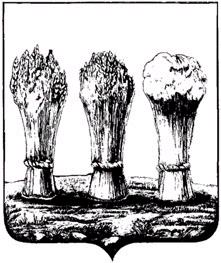 от _______________ № _____________О Порядке демонтажа самовольно установленных временных (некапитальных) объектов на землях, находящихсяв муниципальной собственности города Пензы, землях, государственная собственность на которые не разграничена, в границах города ПензыВ соответствии с Гражданским Кодексом Российской Федерации, Федеральным законом от 06.10.2003 № 131-ФЗ «Об общих принципах организации местного самоуправления», Уставом города ПензыАдминистрация города Пензы постановляет: Утвердить:порядок демонтажа самовольно установленных временных (некапитальных) объектов на землях, находящихся в муниципальной собственности города Пензы, землях, государственная собственность на которые не разграничена, в границах муниципального образования, согласно приложению 1;форму акта подтверждения факта самовольно установленного временного (некапитального) объекта или законности его размещения на территории города Пензы согласно приложению 2;форму акта демонтажа самовольно установленного временного (некапитального) объекта на территории города Пензы согласно приложению 3;форму требования об освобождении места размещения объекта согласно приложению 4;форму единого реестра самовольно установленных нестационарных торговых объектов на территории города Пензы согласно приложению 5;форму единого реестра самовольно установленных иных нестационарных объектов на территории города Пензы согласно приложению 6;форму акта об исполнении требования по демонтажу самовольно установленного временного (некапитального) объекта на территории города Пензы согласно приложению 7;форму акта приема-передачи на хранение имущества, обнаруженного                в самовольно установленном временном (некапитальном) объекте на территории города Пензы согласно приложению 8;форму фототаблицы самовольно установленного объекта и иного имущества, расположенного на территории указанного объекта согласно приложению 9;форму уведомления об освобождении места размещения самовольно установленного объекта согласно приложению 10.Управлению содействия развитию малого и среднего предпринимательства администрации города Пензы:в месячный срок со дня вступления в силу настоящего постановления утвердить Положение о комиссии по демонтажу самовольно установленных нестационарных торговых объектов;ежегодно формировать и представлять в Финансовое управление администрации города Пензы потребность в бюджетных средствах на реализацию мероприятий, предусмотренных настоящим постановлением.Управлению градостроительства и архитектуры администрации города Пензы:в месячный срок со дня вступления в силу настоящего постановления утвердить Положение о комиссии по демонтажу самовольно установленных иных нестационарных объектов;ежегодно формировать и представлять в Финансовое управление администрации города Пензы потребность в бюджетных средствах на реализацию мероприятий, предусмотренных настоящим постановлением.Опубликовать настоящее постановление в средстве массовой информации, определенном для официального опубликования муниципальных правовых актов администрации города Пензы, и разместить на официальном сайте администрации города Пензы в информационно-телекоммуникационной сети Интернет http://www.penza-gorod.ru .Контроль за исполнением настоящего постановления возложить                  на заместителя главы администрации города Пензы по экономике и развитию предпринимательства, заместителя главы администрации города Пензы по земельным и градостроительным вопросам.Постановление вступает в силу со дня его официального опубликования.Глава администрации города                                                     В.Н. КувайцевПриложение № 1к постановлению администрацииг. Пензыот ________________ № ________ПОРЯДОКдемонтажа самовольно установленных временных (некапитальных) объектов на землях, находящихся в муниципальной собственности города Пензы, землях, государственная собственность на которые не разграничена, в границах муниципального образованияНастоящим Порядком демонтажа самовольно установленных временных (некапитальных) объектов на землях, находящихся                                       в муниципальной собственности города Пензы, землях, государственная собственность на которые не разграничена, в границах муниципального образования (далее – Порядок) регламентируется деятельность администрации города Пензы по осуществлению мероприятий, связанных с демонтажем самовольно установленных временных (некапитальных) объектов.Порядок является обязательным для исполнения всеми юридическими лицами, индивидуальными предпринимателями, гражданами  независимо от формы собственности. Порядок разработан в соответствии с требованиями Гражданского Кодекса Российской Федерации, Градостроительного Кодекса Российской Федерации, Федеральным законом от 06.10.2003 № 131-ФЗ «Об общих принципах организации местного самоуправления» и другими действующими нормативными правовыми актами РФ.Порядок распространяется на отношения, связанные с демонтажем самовольно установленных временных (некапитальных) объектов на землях, находящихся в муниципальной собственности города Пензы, землях, государственная собственность на которые не разграничена, в границах муниципального образования «город Пенза».Для целей Порядка используются следующие основные понятия:временные (некапитальные) объекты (далее – объекты) – нестационарные объекты, не относящиеся к объектам капитального строительства и не являющиеся объектами недвижимости, в том числе нестационарные торговые объекты, иные нестационарные объекты;нестационарные торговые объекты - торговые объекты, представляющие собой временное сооружение или временную конструкцию, не связанные прочно с земельным участком вне зависимости от наличия или отсутствия подключения (технологического присоединения) к сетям инженерно-технического обеспечения, в том числе передвижные сооружения;иные нестационарные объекты – временные сооружения для хранения автомобилей, остановочные павильоны, наземные туалетные кабины, уличное оборудование, малые архитектурные формы, ограждения, элементы благоустройства, кладовые, сараи, контейнеры, иные объекты, выполненные из легких конструкций и (или) не предусматривающие устройство заглубленных фундаментов;самовольно установленные временные (некапитальные) объекты (далее – самовольно установленные объекты) – временные (некапитальные) объекты, расположенные на территории, указанной в п. 3 настоящего Порядка, без предусмотренных законодательством правовых оснований;расходы, связанные с мероприятиями по демонтажу, транспортировкой и хранением самовольно установленного объекта  - расходы по уведомлению лиц, осуществивших самовольную установку объекта; публикации информации в средствах массовой информации (при необходимости); транспортировке имущества в места временного хранения; хранению объекта, имущества, транспортировке и утилизации отходов демонтированного объекта, восстановлению дорожного (тротуарного) полотна, элементов благоустройства на месте демонтажа самовольно установленного объекта.Работу по выявлению самовольно установленных нестационарных торговых объектов проводит Комиссия по демонтажу самовольно установленных нестационарных торговых объектов, создаваемая Управлением содействия развитию малого и среднего предпринимательства администрации города Пензы, работу по выявлению самовольно установленных иных нестационарных объектов проводит Комиссия по демонтажу самовольно установленных иных нестационарных объектов, создаваемая Управлением градостроительства и архитектуры администрации города Пензы.В состав Комиссии по демонтажу самовольно установленных нестационарных торговых объектов входят представители Управления содействия развитию малого и среднего предпринимательства администрации города Пензы, администраций Железнодорожного, Ленинского, Октябрьского и Первомайского районов города Пензы, Управления муниципального имущества администрации города Пензы, отдела муниципального земельного контроля администрации города Пензы, участковый инспектор отдела полиции УМВД России по городу Пенза в соответствии с территориальной расположенностью самовольно установленного объекта   (по согласованию).В состав Комиссии по демонтажу самовольно установленных иных нестационарных объектов входят представители Управления градостроительства и архитектуры администрации города Пензы, администраций Железнодорожного, Ленинского, Октябрьского и Первомайского районов города Пензы, Управления муниципального имущества администрации города Пензы, отдела муниципального земельного контроля администрации города Пензы, участковый инспектор отдела полиции УМВД России по городу Пенза в соответствии с территориальной расположенностью самовольно установленного объекта   (по согласованию).Выявление самовольно установленных временных (некапитальных) объектов осуществляется Комиссией по демонтажу самовольно установленных нестационарных торговых объектов, Комиссией по демонтажу самовольно установленных иных нестационарных объектов, самостоятельно, либо на основании информации об объектах, в отношении которых есть основания предполагать, что они размещены самовольно, поступившей от  структурных подразделений администрации города Пензы, органов государственной власти, юридических лиц, индивидуальных предпринимателей, граждан, общественных объединений.Комиссия по демонтажу самовольно установленных нестационарных торговых объектов, Комиссия по демонтажу самовольно установленных иных нестационарных объектов в течение десяти рабочих дней после получения информации, указанной в п. 6 настоящего Порядка, проводит проверку данной информации, в ходе которой проверяет наличие объектов, а также устанавливает, являются ли они самовольно установленными объектами. По результатам составляется Акт подтверждения факта самовольно установленного временного (некапитального) объекта на территории города Пензы или законности его размещения на соответствующей территории (далее – Акт подтверждения факта) по форме согласно приложению 2, в котором отражается факт выявления самовольно установленного объекта или сведения о законности его размещения на соответствующей территории, с  приложением фотофиксации самовольно установленного объекта и иного имущества, расположенного на территории указанного объекта по форме согласно приложению 9.8. Самовольно установленный объект в течение трех рабочих дней после дня составления Акта подтверждения факта для организации                         его демонтажа и освобождения места размещения объекта подлежит постановке на учет самовольно установленных объектов, который осуществляется Управлением содействия развитию малого и среднего предпринимательства администрации города Пензы (в отношении нестационарных торговых объектов), Управлением градостроительства и архитектуры администрации города Пензы (в отношении иных нестационарных объектов) посредством включения сведений о данных объектах в единый реестр самовольно установленных нестационарных торговых объектов (иных нестационарных объектов), выявленных на территории города Пензы (далее - Реестр). Реестр публикуется в средстве массовой информации, определенном для официального опубликования муниципальных правовых актов администрации города Пензы и размещается на официальном сайте администрации города Пензы в информационно-телекоммуникационной сети Интернет http://www.penza-gorod.ru (далее – Официальный сайт). Обновление информации, содержащейся в Реестре, производится до 5 числа ежемесячно и публикуется на Официальном сайте.9. В течение пяти рабочих дней после дня постановки на учет самовольно установленного объекта Комиссия по демонтажу самовольно установленных нестационарных торговых объектов, Комиссия по демонтажу самовольно установленных иных нестационарных объектов, в случае, если его владелец установлен:вручает лично или направляет заказным письмом с уведомлением требование о добровольном демонтаже объекта в течение десяти рабочих дней по форме согласно приложению 4;публикует в средстве массовой информации, определенном для официального опубликования муниципальных правовых актов администрации города Пензы и размещает на Официальном сайте объявление с требованием о добровольном демонтаже объекта в срок не позднее десяти рабочих дней, в течение которого владелец обязан своими силами и за свой счет демонтировать принадлежащий ему объект с находящимся в нем имуществом;направляет информацию о самовольно установленном объекте                    в уполномоченный орган для привлечения владельца к административной ответственности в соответствии с действующим законодательством.10. В течение пяти рабочих дней после дня постановки на учет самовольно установленного объекта, в случае, если его владелец                     не установлен, Комиссия по демонтажу самовольно установленных нестационарных торговых объектов, Комиссия по демонтажу самовольно установленных иных нестационарных объектов:направляет запрос в органы внутренних дел с целью оказания содействия в установлении владельца самовольно установленного объекта;размещает (наклеивает) на самовольно установленном объекте уведомление об освобождении места размещения самовольно установленного объекта в срок не позднее десяти рабочих дней с даты размещения указанного уведомления согласно приложению 10;размещает в средстве массовой информации, определенном для официального опубликования муниципальных правовых актов администрации города и на Официальном сайте объявление о добровольном демонтаже самовольно установленного объекта в срок не позднее десяти рабочих дней, в течение которых владелец обязан своими силами и за свой счет демонтировать принадлежащее ему имущество.11. Комиссия по демонтажу самовольно установленных нестационарных торговых объектов, Комиссия по демонтажу самовольно установленных иных нестационарных объектов в течение пяти рабочих дней после дня окончания срока, отведенного на добровольный демонтаж самовольно установленного объекта, проверяет исполнение требования о добровольном демонтаже самовольно установленного объекта и составляет Акт об исполнении требования по демонтажу самовольно установленного временного (некапитального) объекта на территории города Пензы (далее – Акт об исполнении требования) по форме согласно приложению 7.12. При неисполнении требования о добровольном демонтаже самовольно установленного объекта, Управлением содействия развитию малого и среднего предпринимательства администрации города Пензы, Управлением градостроительства и архитектуры администрации города Пензы в течение пяти рабочих дней со дня составления Акта об исполнении требования готовится проект постановления администрации города Пензы о демонтаже  самовольно установленного объекта, который должен содержать следующую информацию: тип и место расположения самовольно установленного объекта, подлежащего принудительному демонтажу; срок, в течение которого он должен быть демонтирован, Срок, в течении которого должен быть демонтирован самовольно установленный объект составляет три месяца со дня издания постановления администрации города Пензы о демонтаже самовольно установленного объекта.Согласованный проект постановления направляется на рассмотрение главе администрации города Пензы для принятия решения.13. На основании постановления администрации города Пензы, администрация города Пензы заключает в установленном порядке муниципальный контракт со специализированной организацией, имеющей необходимую технику, транспортные средства, грузоподъемные механизмы, площадки для хранения, на осуществление работ по демонтажу, вывозу и хранению самовольно установленного объекта, транспортировке и  утилизации отходов демонтированного самовольно установленного объекта, восстановлению дорожного (тротуарного) полотна, элементов благоустройства на месте демонтажа самовольно установленного объекта. Демонтаж производится в присутствии членов Комиссии по демонтажу самовольно установленных нестационарных торговых объектов, Комиссии по демонтажу самовольно установленных иных нестационарных объектов. В случае, если владелец самовольно установленного объекта установлен, он уведомляется о дате и времени демонтажа заказным письмом с уведомлением.14. Перед началом осуществления действий по демонтажу самовольно установленного объекта Комиссией по демонтажу самовольно установленных нестационарных торговых объектов, Комиссией по демонтажу самовольно установленных иных нестационарных объектов по месту нахождения выявленного объекта осуществляется вскрытие объекта. Не менее чем за 1 рабочий день до вскрытия объекта Комиссия по демонтажу самовольно установленных нестационарных торговых объектов, Комиссия по демонтажу самовольно установленных иных нестационарных объектов уведомляет Управление МВД России по г. Пензе о дате, времени и месте вскрытия объекта.Перед проведением мероприятий по демонтажу самовольно установленного объекта, находящееся в нем имущество подлежит описи Комиссией по демонтажу самовольно установленных нестационарных торговых объектов, Комиссией по демонтажу самовольно установленных иных нестационарных объектов, с  приложением фотофиксации самовольно установленного объекта и иного имущества, расположенного на территории указанного объекта по форме согласно приложению 9. Опись имущества подписывается всеми членами Комиссии по демонтажу самовольно установленных нестационарных торговых объектов, Комиссии по демонтажу самовольно установленных иных нестационарных объектов и является приложением к Акту демонтажа самовольно установленного временного (некапитального) объекта на территории города Пензы (далее – Акт демонтажа) по форме согласно приложению 3.Имущество, обнаруженное в самовольно установленном объекте, передается на хранение в место временного хранения по Акту приема-передачи специализированной организации, ответственной за хранение по форме согласно приложению 8.15. По завершению демонтажа самовольно установленного объекта составляется Акт демонтажа.После завершения мероприятий по демонтажу самовольно установленного объекта специализированная организация на основании муниципального контракта осуществляет мероприятия по транспортировке и утилизации отходов демонтированного самовольно установленного объекта, восстановлению дорожного (тротуарного) полотна, элементов благоустройства на месте демонтажа самовольно установленного объекта, о чем делается соответствующая отметка в Акте демонтажа.Акт демонтажа подписывается членами Комиссии по демонтажу самовольно установленных нестационарных торговых объектов, Комиссии по демонтажу самовольно установленных иных нестационарных объектов, присутствующими при демонтаже и представителями специализированной организации, осуществляющей демонтаж объекта, с указанием фамилии и должности всех присутствующих должностных лиц, даты и места составления Акта демонтажа, даты и времени осуществления демонтажа, места расположения и описания самовольно установленного объекта, адреса места хранения, куда перевезен объект.Акт демонтажа подписывается владельцем самовольно установленного объекта. В случае его отсутствия, либо отказа от подписи, в Акте демонтажа делается соответствующая запись.16. Самовольно установленный объект, описанное имущество вывозятся в специально отведенные места для хранения, определяемые в муниципальном контракте, заключаемом со специализированной организацией, и подлежат возврату владельцу после возмещения им всех понесенных расходов по их сносу (демонтажу), перемещению и хранению самовольно установленного объекта, расходов по перемещению и хранению, транспортировке и утилизации отходов демонтированного объекта, восстановлению дорожного (тротуарного) полотна, элементов благоустройства на месте демонтажа самовольно установленного объекта.Минимальный срок хранения демонтированного объекта, составных его элементов и находящегося в нем имущества составляет 3 месяцев.17. Владелец для возврата самовольно установленного объекта вправе обратиться в Управление содействия развитию малого и среднего предпринимательства администрации города Пензы (в отношении нестационарных торговых объектов), Управление градостроительства и архитектуры администрации города Пензы (в отношении иных нестационарных объектов) с соответствующим заявлением с приложением документов, подтверждающих права владения на указанный объект (договор купли-продажи, иные документы, в том числе подтверждающие факт приобретения материалов и составных частей, из которых изготовлен указанный объект).18. Управление содействия развитию малого и среднего предпринимательства администрации города Пензы (в отношении нестационарных торговых объектов), Управление градостроительства и архитектуры администрации города Пензы (в отношении иных нестационарных объектов)  в течение 30 дней с даты получения от владельца объекта заявления и документов, указанных в пункте 17 настоящего Порядка, принимает решение о возврате самовольно установленного объекта либо об отказе в возврате, о чем информирует заявителя заказным письмом.Основаниями для отказа в выдаче самовольно установленного объекта являются непредставление владельцем документов,  подтверждающих права владения на указанный объект, и (или) представление документов, содержащих недостоверные сведения.В случае принятия решения о возврате самовольно установленного объекта Управление содействия развитию малого и среднего предпринимательства администрации города Пензы (в отношении нестационарных торговых объектов), Управление градостроительства и архитектуры администрации города Пензы (в отношении иных нестационарных объектов) производит расчет  расходов, связанных с мероприятиями по демонтажу, транспортировкой и хранением самовольно установленного объекта, и предлагает владельцу данного объекта осуществить оплату указанных расходов в семидневный срок со дня получения соответствующего уведомления. В случае невозмещения владельцем самовольно установленного объекта расходов, указанных в настоящем пункте в установленный срок, администрация города Пензы обращается в суд с иском к владельцу самовольно установленного объекта о возмещении затрат, связанных с демонтажем, вывозом и хранением указанного объекта. 19. Возврат самовольно установленного объекта владельцу осуществляется уполномоченным лицом специализированной организации не позднее двух рабочих дней со дня предъявления им решения о возврате самовольно установленного объекта. Специализированная организация в течение двух рабочих дней уведомляет Управление содействия развитию малого и среднего предпринимательства администрации города Пензы, Управление градостроительства и архитектуры администрации города Пензы о возврате указанного объекта владельцу.20. Информация о возврате самовольно установленного объекта в течение пяти рабочих дней со дня ее получения Управлением содействия развитию малого и среднего предпринимательства администрации города Пензы (в отношении нестационарных торговых объектов), Управлением градостроительства и архитектуры администрации города Пензы (в отношении иных нестационарных торговых объектов) вносится в Реестр.21. Акты подтверждения факта, акты демонтажа, требования, акты об исполнении требований, акты приема-передачи, фототаблицы, иные документы, связанные с выявлением, демонтажом, возвратом, утилизацией каждого самовольно установленного объекта формируются по каждому объекту в отдельное дело, которое находится на хранении в Управлении содействия развитию малого и среднего предпринимательства администрации города Пензы (в отношении нестационарных торговых объектов), Управлении градостроительства и архитектуры администрации города Пензы (в отношении иных нестационарных объектов).                                                           22. Обращение невостребованных (бесхозяйных) временных (некапитальных) объектов в муниципальную собственность города Пензы, дальнейшее распоряжение ими, осуществляется в порядке, предусмотренном Гражданским кодексом РФ. 23. В целях принятия решения об утилизации самовольно установленных объектов, в том числе определения способа утилизации, при администрации города Пензы создается Комиссия по утилизации. Положение о Комиссии по утилизации и ее персональный состав утверждаются постановлением администрации города Пензы. Утилизация Объектов, на которые признано право муниципальной собственности города Пензы, осуществляется на основании решения Комиссии по утилизации специализированной организацией на основании муниципального контракта, заключенного с органом, осуществляющим полномочия собственника муниципального имущества. Специализированная организация, осуществляющая утилизацию  самовольно установленных объектов, на которые признано право муниципальной собственности города Пензы, подготавливает отчет об утилизации в порядке и в сроки, предусмотренные муниципальным контрактом.Приложение № 2к постановлению администрацииг. Пензыот ________________ № ________АКТ № _________подтверждения факта самовольно установленноговременного (некапитального) объекта или законности его размещения на территории города Пензы"___" _________     20____г.                                                                                             г. ПензыКомиссия в составе__________________________________________________________________________________________________________________________________________________________________________________________________(Ф.И.О., должность членов комиссии)составила настоящий акт о том, что______________________________________________________________________________________________________________________________________________ (адрес и место расположения сооружения)______________________________________________________________________________________________________________________________________________ (данные юридического лица, индивидуального предпринимателя, гражданина, адрес)установлен (нестационарный торговый объект, иной нестационарный объект), имеющий действующий договор на размещение (срок действия договора  на размещение закончен, договор на размещение ранее не заключался) __________________________________________________________________________________________________________________________________________________________________________________С актом ознакомлен         _____________,  __________________________________                                                   (подпись)                            (должность, Ф.И.О.) _______________________________________________________________________Председатель комиссии:Члены комиссии: 1. ___________________________________2. ___________________________________3. ___________________________________4. ___________________________________5. ___________________________________6. ___________________________________Приложение № 3к постановлению администрацииг. Пензыот ________________ № ________АКТ № _________демонтажа самовольно установленного временного (некапитального) объекта на территории города Пензы"___" ________ 20 __ г.                                                                                                   г. ПензаКомиссия в составе__________________________________________________________________________________________________________________________________________________________________________________________________(Ф.И.О., должность членов комиссии)_______________________________________________________________________Принудительный демонтаж объекта № ______, расположенного ___________________________________________________________________________,произведен согласно акту (о выявлении самовольно установленных временных (некапитальных) объектах на территории города Пензы) №________от _________ порядковый номер по акту сноса присвоен №___________.Внешнее состояние объекта на момент демонтажа: _________________________________________________________________________________________________________________________________________________________Вскрытие объекта не производилось (производилось).Принудительно демонтированный объект передан на ответственное хранение _____________________________________________.Акт составлен в 3-х экземплярах и направлен в:___________________________________________________________________;____________________________________________________________________;____________________________________________________________________;отметка о мероприятиях по транспортировке и утилизации отходов демонтированного самовольно установленного объекта, восстановлению дорожного (тротуарного) полотна, элементов благоустройства на месте самовольно установленного объектаПриложение: Опись имущества, находящегося в самовольно установленном объекте:_______________________________________________________________________________________________________________________________________________________________________________________________________________________________________________________________________________________________________________________________________________________________________________________________________________________________________________________________________________________________________________________________________________________________________________________________________________________________________________________________________________________________________________________________________________________________________________________________________________________________________________________________________________________________________________________________________________________________________________________________________________________________________________________________________________________________________________________________________________________________________________________________________________________________________________________________________________________________________________________________________________________________________________________________________________________________________________________________________________________________________________________________________________________________________Демонтаж произведен в присутствии:_______________________________________________________________________(Ф.И.О.) 				                                (Подпись)______________________________________________________________________________________________________________________________________________Ответственное лицо, принявшее объект на хранение:_______________________________________________________________________(Ф.И.О.)             				                    (Подпись)    С актом ознакомлен ________________                  Дата ________________Приложение № 4к постановлению администрацииг. Пензыот ________________ № ________ТРЕБОВАНИЕоб освобождении места размещения объекта                                                                                                                             г. Пенза«____»_____________20   годаВыдано_______________________________________________________________(Ф.И.О. гражданина, индивидуального предпринимателя, наименование юридического лица)по_____________________________________________________________________(наименование самовольно установленного временного (некапитального) объекта)расположенного по адресу______________________________________________________________________________________________________________________Комиссией установлено: ___________________________________________________________________________________________________________________________________________________________________________________________________________________________________________________________________________________________________________________________________________________________________________________________________________________ Предлагаем в срок до «____»___________20__ года демонтировать самовольно установленный Вами__________________________________________________В случае неисполнения или ненадлежащего исполнения настоящего требования Вы будете нести административную ответственность, предусмотренную статьей 7.1. Кодекса Российской Федерации об административных правонарушениях,_______________________________________________________________________(другой нормативный акт)О выполнении настоящего требования просим уведомить 
до «___» ___________20__ годаДолжность___________________________________________________________________________________________________________________________________                                                                    (Ф.И.О. лица, составившего требование)                                                                                                                                 _____________________                                                                                                                             ПодписьПриложение № 5к постановлению администрацииг. Пензыот ________________ № ________РЕЕСТР самовольно установленных нестационарных торговых объектов  на территории города ПензыПриложение № 6к постановлению администрацииг. Пензыот ________________ № ________РЕЕСТР самовольно установленных иных нестационарных объектов  на территории города ПензыПриложение № 7к постановлению администрацииг. Пензыот ________________ № ________АКТ № _________об исполнении  требования по демонтажу самовольно установленного  временного (некапитального) объекта на территории города Пензы"___" _________    20____г.                                                                                              г. ПензаКомиссия в составе ___________________________________________________________________________________________________________________________________________________________________________________________________(Ф.И.О., должность членов комиссии)составила настоящий акт о том, что требование  ________________________
о демонтаже самовольно установленного  временного (некапитального) объекта _______________________________________________________________________(адрес и место расположения, данные юридического лица, индивидуального предпринимателя, гражданина, адрес)  ___________________________________________________________________________________________________________________________________________________________________________________________________________________________________________________________________________________________________________________________________________________________________  ___________________________________________________________________________________________________________________________________________________С актом ознакомлен         _____________,  _________________________________                                                   (подпись)                            (должность, Ф.И.О.)Председатель комиссии:Члены комиссии: 1. ___________________________________2. ___________________________________3. ___________________________________4. ___________________________________5. ___________________________________6. ___________________________________Приложение № 8к постановлению администрацииг. Пензыот ________________ № ________АКТ № _________приема-передачи на хранение имущества, обнаруженного в самовольно установленном временном (некапитальном) объекте  на территории города Пензы"___" ________ 20 __ г.                                                                                                   г. ПензаКомиссия в составе __________________________________________________________________________________________________________________________________________________________________________________________________  (должность, фамилия и инициалы  членов комиссии)______________________________________________________________________________________________________________________________________________передала ____________________________________________________________________(наименование специализированной организации, которой передается имущество)_____________________________________________________________________________________________                                (наименование, адрес)_______________________________________________________________________принял на хранение имущество___________________________________________________________________________________________________________________________Комиссия, сдавшая имущество на хранение_________________________________
_____________________________________________________________________________                                                                   (подпись, фамилия и  инициалы)_____________________________________________________________________________________________Специализированная организация, принявшая имущество на хранение_______________________________________________________________________                                                                   (наименование, адрес, печать)Дата, времяПриложение № 9к постановлению администрацииг. Пензыот ________________ № ________ФОТОТАБЛИЦАсамовольно установленного объекта и иного имущества, расположенного на территории указанного объекта_______________________________________________________________________________________________________________________________________ дата, время, адрес самовольно установленного объекта ииного имущества, расположенного на территории указанного объекта _________________________________________________________фотофиксация произведена фотоаппартомфотоснимок № 1:фотоснимок №2:фотоснимок № 3:фотоснимок № 4фотоснимок № 5подпись, фамилия, инициалы, должность лица, составившего фототаблицуПриложение № 10к постановлению администрацииг. Пензаот ________________ № ________УВЕДОМЛЕНИЕоб освобождении места размещения самовольно установленного объекта"___" _________     20____г.                                                                                             г. Пензы_____________________________________________________________________(наименование самовольно установленного временного (некапитального) объекта)расположенного по адресу:_____________________________________________________________________________________________________________________Комиссией установлено: ___________________________________________________________________________________________________________________________________________________________________________________________________________________________________________________________________________________________________________________________________________________________________________________________________________________ Предлагаем в срок до «____»___________20__ года демонтировать самовольно установленный Вами__________________________________________________О выполнении настоящего требования просим уведомить Комиссию по демонтажу самовольно установленных нестационарных торговых объектов/ Комиссию по демонтажу самовольно установленных иных нестационарных объектов,расположенную по адресу:г. Пенза, пл. М.Жукова,4 в срок  
до «___» ___________20__ годаДолжность___________________________________________________________________________________________________________________________________                                                                    (Ф.И.О. лица, составившего требование)                                                                                                                                 _____________________                                                                                                                             Подпись№п/пТип самовольно установленного нестационарного торгового объектаМесто размещения самовольно установленного нестационарного торгового объектаДата выявлениясамовольно установленного нестационарного торгового объектаДата планируемого фактического демонтажасамовольно установленного нестационарного торгового объектаРеквизиты постановления администрации города Пензы, являющегося основанием для принятия решения о демонтаже самовольно установленного нестационарного торгового объектаМесто хранения демонтированногосамовольно установленного нестационарного торгового объекта указанием почтового адреса,  а также телефона, режима работы специализированной организации, осуществляющей хранение такого объектаДокументы-основания, дата возврата владельцу нестационарного торгового объекта№п/пТип самовольно установленного иного нестационарного объектаМесто размещения самовольно установленного иного нестационарного объектаДата выявлениясамовольно установленного иного нестационарного объектаДата планируемого фактического демонтажасамовольно установленного иного нестационарного объектаРеквизиты постановления администрации города Пензы, являющегося основанием для принятия решения о демонтаже самовольно установленного иного нестационарного объектаМесто хранения демонтированногосамовольно установленного иного нестационарного объекта с указанием почтового адреса,  а также телефона, режима работы специализированной организации, осуществляющей хранение такого объектаДокументы-основания, дата возврата владельцу иного нестационарного объекта№п/пНаименованиеимуществаИндивидуальные признакиКоличествоПримечание